Parents to go to My Profile, click Payments and Uniform; 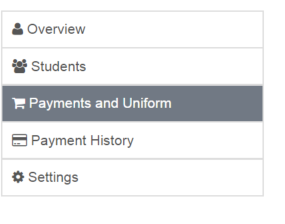 Open specific Student, scroll to the bottom Uniform/Fees for ………and Click on Proceed to Payment Page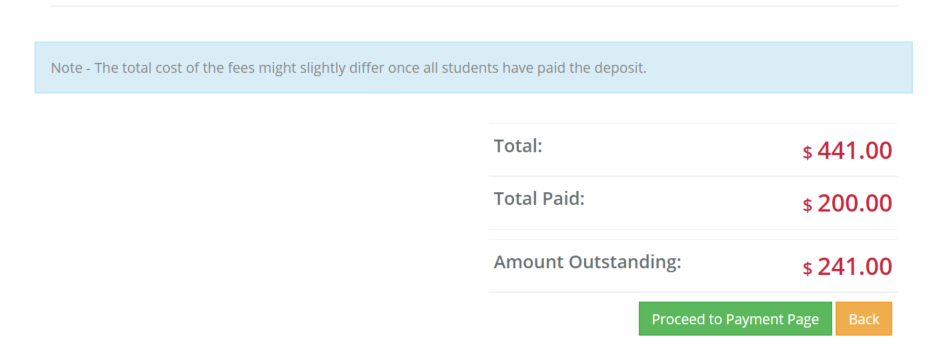 Make payment via Credit Card with desired amount or select Click View other payment options for Direct Deposit and Cash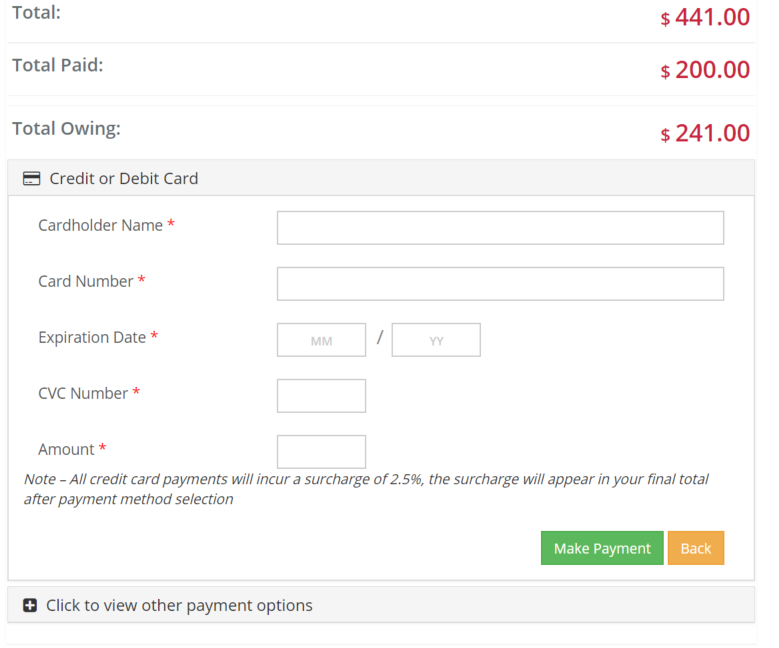 Note that Direct Deposits not seen for 2 -3 days and need to be manually removed from total, thus the importance of paying in full at least 7 – 10 days prior to departure.